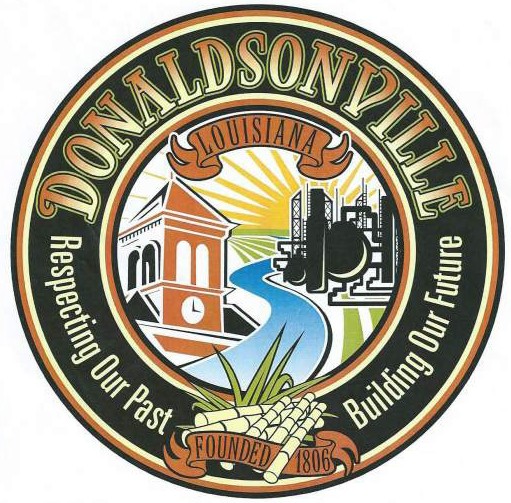 City of DonaldsonvilleP.O. Box 470 Donaldsonville, LA 70346Phone (225) 473-4247 • Fax (225) 473-0630Date of Request 		Applicant Name: 	Property Address: 	Contact Number #: 	Legal Description: 	Flood Hazard Boundary Maps, PANEL NUMBER 22005C0200E Dated August 16, 2007 Zone	 City Sewer		 Commercial City Gas		 Residential:  Inside City Limits  Outside City Limits) Contractor		 Historic District	 Approval / NA Flood Zone		 Demolition (Dumpster Required) Generator Installation	 Mobile Home	 Allowed / By Petition Approval for Electrical Occupancy Permit Approval for the Issuance of a Building Permit Temporary Municipal for Certificate of Occupancy to be Issued at Your Discretion Final Municipal for Certificate of Occupancy to be Issued at Your DiscretionComments: 																									____________________________________				Applicant Signature	Date____________________________________				City of Donaldsonville Authorized Signature	Date